Mieli pedagogai, Nuoširdžiai sveikiname Jus – profesinės šventės – Mokytojų dienos proga, linkime  Jums energijos, sveikatos, neišsenkančių idėjų, praskaidrinančių dieną, kantrybės ir geros nuotaikos.Dėkojame Jums už nepailstamą kasdienį darbą, rūpestį ir perduodamas žinias vaikams.Sėkmės darbuose!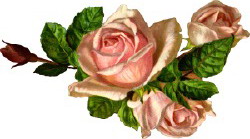 Administracija